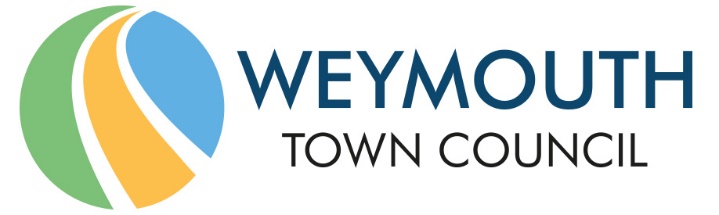 The New Town Hall, Commercial Road, Weymouth, Dorset, DT4 8NG01305 239839 - office@weymouthtowncouncil.gov.ukMinutes of meetingMEETING:			Full CouncilDATE & TIME:		Wednesday 21st December 2022 at 6.00 pmPLACE:			Council Chamber, The New Town Hall, Commercial Road, Weymouth, DT4 8NGPresent:Councillors:		Tim Young 		Lucy Hamilton	Graham LambertColin Huckle		Helen Toft 		Alex Fuhrmann			Michael Frost	David Northam 	Jan Bergman	Gill Taylor	           Jon Orrell		Richard Nickinson	Ryan Hope		David Gray		David Harris Howard Legg		Kate Wheller		Ken Whatley		Tia Roos (VC)	Tony Ferrari 		Oz KanjiMark Tewkesbury	Peter Dickenson 	Pete Barrow		Apologies:			Ann Weaving (C), Luke Wakeling, and Matt BellOfficers:			Jane Biscombe (Town Clerk)				Ian Milne (Deputy Town Clerk)				Charmaine Denny (Assistant Town Clerk)Members of the public and press: There were 0 members of the public in attendance.C0455WelcomeCllr Roos welcomed those in attendance and apologised that at present we were unable to livestream the meeting to YouTube due to technical difficulties.C0456Apologies for absenceResolved:Proposer: Cllr David Gray   Seconder: Cllr David HarrisMembers voted unanimously in favour of accepting apologies from Cllrs Weaving, Wakeling and Bell.C0457Declarations of InterestThere were no declarations of interest.C0458Minutes of the last meetingResolved:Proposer: Cllr Ryan Hope    Seconder: Cllr David GrayMembers voted unanimously in favour of agreeing the minutes of the last two meetings held on 23 November 2022 as a true and accurate record, and that they be duly signed as such.C0459Councillor Questions and StatementsNoneC0460Town Mayor’s AnnouncementsThe Deputy Mayor outlined some of the Christmas events that had been held recently. C0461Public Question TimeThere were no public questions.C0462Community Governance ReviewJane Biscombe introduced the report. Councillors offered their thanks to Councillors and Officers who had worked on the proposals, especially Cllr Luke Wakeling who had put significant amounts of effort into the draft documents and maps.A number of suggestions were proposed and accepted for inclusion into the main draft report.The Council needs to counter the misperception that Councillor’s allowances have a significant impact on the budget when this is only £1,000 per Councillor per year. Councillors wish to encourage as diverse a range of people to stand for election as possible to more accurately reflect the demographics of the town. A larger number of Councillors could be justified as Councillors at Town Council level have a smaller staff team to rely on than at Borough or Unitary level, and the Councillor allowance are low at £1,000. WTC currently has a good reputation compared to previous councils and this reflects the good work being done. With fewer Councillors it would be likely that fewer projects could be completed. Larger wards could discourage independent candidates from standing due to the size of area to be canvassed and the associated costs.Resolved:Proposer: Cllr Colin Huckle    Seconder: Cllr David NorthamMembers voted to include Option A in the main document by 14 votes for, seven against and two abstentionsCllr Ryan Hope requested a recorded vote for agreeing the main responseResolved:Proposer: Cllr Ryan Hope     Seconder: Cllr Pete BarrowMembers voted to agree the draft as the Council’s response to the Dorset Council consultation on the current CGR by 15 votes for, six against and three abstentionsThe Town Clerk will send the consultation response to Dorset Council and request input into the ward names at a later date when the areas have been determined by Dorset Council.The meeting concluded at 18:55